K А Р А Р                                                                                     Р Е Ш Е Н И ЕСовета сельского поселения Новокарамалинский сельсовет муниципального района Миякинский район Республики Башкортостан   О плане мероприятий по проведению Сабантуя 2018 г.Заслушав доклад культ - организатора СДК села Новые Карамалы Захаровой Т.А. и   культ - организатора СДК д. Суккул-Михайловка  Архиповой Л.П. о плане мероприятий по проведения Сабантуя 2018 г.Заслушав доклад главы сельского поселения Новокарамалинский сельсовет Павлова И.В. о распределении обязанностей по проведению Сабантуя 2018 г.     Совет сельского поселения  Новокарамалинский сельсовет  муниципального района Миякинский район Республики Башкортостан  РЕШИЛ:     Принять к сведению информацию  о плане мероприятий по проведению Сабантуя 2018 года.Глава сельского поселения                                    И.В. Павловс. Новые Карамалы04.06. 2018 года№ 141Башkортостан РеспубликаhыМиәкә районы муниципаль районының  Яны Карамалы  ауыл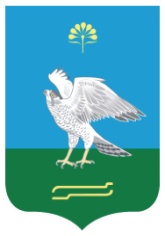 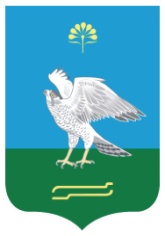  советы ауыл биләмәhе                                                                                                                                                                                                                                                                                                                                                                                                                                                                                                                                                                                                                                                                                                                                                                                                                                                                                                                                                                советыСовет сельского поселения Новокарамалинский сельсовет муниципального района Миякинский районРеспублики Башкортостан